«Вертикаль-2022» собрала представителей руководящей вертикали ЛяховиччиныВторой этап соревнований на этот раз проходил на стадионе «Колас». Здесь на разных локациях определяли, кто самый ловкий, сильный, быстрый...Велогонки, бег, подтягивания, поднятие туловища, метание набивного мяча, эстафета – все эти испытания предстояло пройти семи командам. Команды райисполкома «Малая радзіма – Ляхавічы», районного Совета депутатов «Патриоты», агропромышленного комплекса «Мы», социальной сферы «Соцпакет», хозяйственного филиала «Высшая лига», строительного филиала «Великолепная восьмерка», силовых структур «Форс-мажор» — каждый «засветился» на пьедестале почета в различных конкурсах.Главное - подход к делу. Царила атмосфера вежливости и дружбы, искреннее волнение друг за друга, все поддерживали и радовались успешному выступлению коллег. Не отнять у соотечественников патриотизма и любви к родным местам. Девизы, лозунги, изображения команд – патриотический настрой. Родной красно-зеленый цвет, национальный символ – бессменное украшение ляховичских команд «Вертикаль».В общекомандном зачете золото завоевала команда силовых структур «Форс-мажор», серебро – команда районного Совета депутатов «Патриоты», бронза – члены райисполкома «Малая радзіма – Ляхавічы».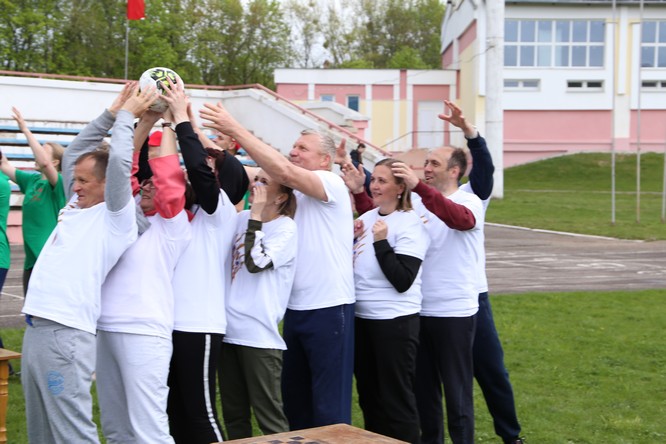 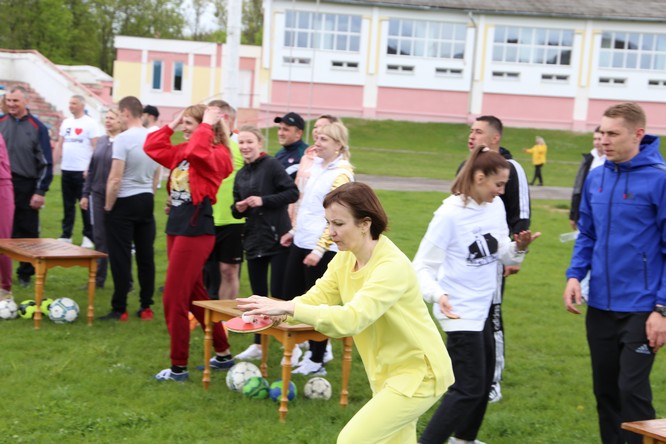 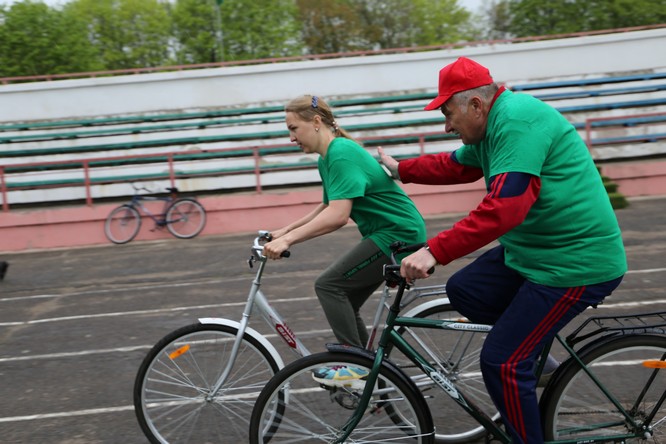 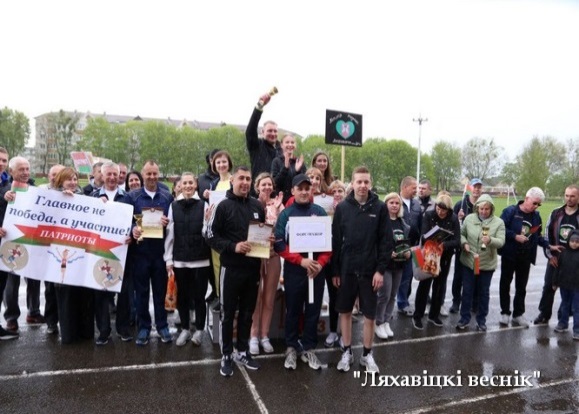 